Registered office: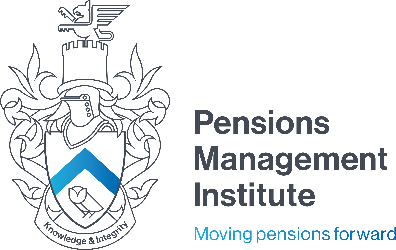 6th Floor9 Appold StreetLondonEC2A 2APT: +44 (0) 20 7247 1452W: www.pensions-pmi.org.ukCore Unit 1B - Foundation in International Employee BenefitsAssignment 1(Part 1 Overview of International Employee Benefits and Part 4 Overview of the Key Employee Benefits)Recommended Time: 2 HourExplain why employee benefits are provided by companies.10 marksOutline an example of a defined benefit pension plan that integrates with the State social security system.10 marksYou are an international benefits consultant.  Your client would like some information on financing risk benefits.  Outline the advantages and disadvantages for two approaches to financing risk benefits.20 marksOutline an example of a jubilee award and explain how these are typically funded.20 marksDescribe “post-retirement medical benefits” and outline how these benefits are delivered.  Explain how these benefits are generally financed and funded.20 marksYour employer is expanding to a country with termination indemnities.  Your manager has asked you for an outline of these payments.  Draft your report.20 marks